Hi Paula,I received your RSVP card with the delightful answer of "Accepts"! In order to confirm your seat, you can follow this link to purchase your ticket or sponsorship package. If you have any questions, please let me know!I look forward to seeing you there!
Warmly,Betsey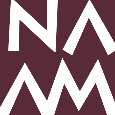 Betsey Archambault, Ph.D. (She/Her) | Interim Development DirectorNorthwest African American Museum2300 S. Massachusetts St. Seattle, WA 98144www.naamnw.orgAttendees:Paula Sardinas	$500Albert Sardinas	$500Rep. Entenman	$500Donation 	$1,000Total:		$2,500